Publicado en Bilbao el 24/04/2019 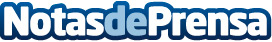 Peeling de Zo Skin Health con la Dra. Sara Carrasco en BilbaoLa cosmética médica de Zo Skin Healthes uno de los pilares de tratamientos cosméticos en las principales consultas dermatológicas actuales. Esta línea llegó a España en febrero del  año 2014 y ayudó a introducir el concepto de Cosmética Médica, en Bilbao se puede encontrar en la consulta de la Dra. CarrascoDatos de contacto:gustavoNota de prensa publicada en: https://www.notasdeprensa.es/peeling-de-zo-skin-health-con-la-dra-sara Categorias: Medicina Moda País Vasco Medicina alternativa Belleza http://www.notasdeprensa.es